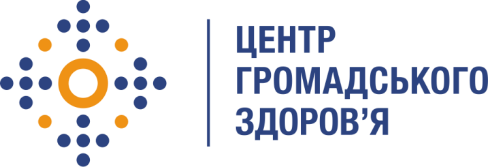 Державна установа 
«Центр громадського здоров’я Міністерства охорони здоров’я України» оголошує конкурс на відбір  Консультанта з розробки освітнього портфоліо в рамках проєкту «Надання підтримки Центру громадського здоров’я МОЗ України для зміцнення та розбудови спроможності системи охорони здоров’я для здійснення кращого моніторингу, епідеміологічного нагляду, реагування на спалахи захворювання та їхньої профілактики»Назва позиції: Консультант з розробки освітнього портфоліо (2 позиції).Період надання послуг: липень 2021 – вересень 2021 року.Рівень зайнятості: частковаІнформація щодо установи:Головним завданнями Державної установи «Центр громадського здоров’я Міністерства охорони здоров’я України» (далі – Центр) є діяльність у сфері громадського здоров’я. Центр виконує лікувально-профілактичні, науково-практичні та організаційно-методичні функції у сфері охорони здоров’я з метою забезпечення якості лікування хворих на соціально небезпечні захворювання, зокрема ВІЛ/СНІД, туберкульоз, наркозалежність, вірусні гепатити тощо, попередження захворювань в контексті розбудови системи громадського здоров’я. Центр приймає участь в розробці регуляторної політики і взаємодіє з іншими міністерствами, науково-дослідними установами, міжнародними установами та громадськими організаціями, що працюють в сфері громадського здоров’я та протидії соціально небезпечним захворюванням.Завдання:Розробка шаблонів дизайну для навчальних матеріалів, наданих Центром;Оформлення презентацій із пакету навчальних матеріалів відповідно до розроблених шаблонів;Оформлення робочих листків, інструментів оцінки, посібників для тренера та учасника із пакету навчальних матеріалів відповідно до розроблених шаблонів;Верстка та підготовка до друку робочих листків, інструментів оцінки, посібників для тренера та учасника із пакету навчальних матеріалівВимоги до професійної компетентності:Досвід роботи дизайнером не менше двох роківДосвід оформлення презентацій для навчальних курсів та інших навчальних матеріалів для тренерів та/або учасників навчальних заходівВідмінні навички комунікаціїРозуміння специфіки сфери громадського здоров’я буде перевагою Резюме мають бути надіслані електронною поштою на електронну адресу: vacancies@phc.org.ua. В темі листа, будь ласка, зазначте: «265-2021 Консультант з розробки освітнього портфоліо». Термін подання документів – до 15 липня 2021 року, реєстрація документів 
завершується о 18:00.За результатами відбору резюме успішні кандидати будуть запрошені до участі у співбесіді. У зв’язку з великою кількістю заявок, ми будемо контактувати лише з кандидатами, запрошеними на співбесіду. Умови завдання та контракту можуть бути докладніше обговорені під час співбесіди.